Short-term  plan Term 1  Unit 2. Values in Myths and LegendsShort-term  plan Term 1  Unit 2. Values in Myths and LegendsShort-term  plan Term 1  Unit 2. Values in Myths and LegendsSchool:№7 school-lyceumSchool:№7 school-lyceumSchool:№7 school-lyceumDate:04.11.2020Date:04.11.2020Teacher’s name: Khamidullaev NurbekTeacher’s name: Khamidullaev NurbekTeacher’s name: Khamidullaev NurbekTeacher’s name: Khamidullaev NurbekGrade: 4Е,4Ж,4А,4ЕGrade: 4Е,4Ж,4А,4ЕNumber present:Number present:Absent:Absent:Theme of the Lesson:People and PlacesTheme of the Lesson:People and PlacesPeople and placesPeople and placesPeople and placesPeople and placesLearning objective(s) that this lesson is contributing to and assessment criteriaLearning objective(s) that this lesson is contributing to and assessment criteria4.L8 understand short narratives on a limited range of general and some curricular topics4.S3 give short, basic  description of people and objects on a limited range of general and some curricular topics4.UE3 use adjectives, including possessive adjectives on a limited range of general and some curricular topics to describe things 4.L8 understand short narratives on a limited range of general and some curricular topics4.S3 give short, basic  description of people and objects on a limited range of general and some curricular topics4.UE3 use adjectives, including possessive adjectives on a limited range of general and some curricular topics to describe things 4.L8 understand short narratives on a limited range of general and some curricular topics4.S3 give short, basic  description of people and objects on a limited range of general and some curricular topics4.UE3 use adjectives, including possessive adjectives on a limited range of general and some curricular topics to describe things 4.L8 understand short narratives on a limited range of general and some curricular topics4.S3 give short, basic  description of people and objects on a limited range of general and some curricular topics4.UE3 use adjectives, including possessive adjectives on a limited range of general and some curricular topics to describe things Lesson objectivesLesson objectivesAll learners will be able to:Watch the video and understand the main points of the StoryIdentify the most familiar words and complete comprehension activitiesAll learners will be able to:Watch the video and understand the main points of the StoryIdentify the most familiar words and complete comprehension activitiesAll learners will be able to:Watch the video and understand the main points of the StoryIdentify the most familiar words and complete comprehension activitiesAll learners will be able to:Watch the video and understand the main points of the StoryIdentify the most familiar words and complete comprehension activitiesLesson objectivesLesson objectivesMost learners will be able to:- complete the tasks almost without mistakes;-  make their own story with support;;Most learners will be able to:- complete the tasks almost without mistakes;-  make their own story with support;;Most learners will be able to:- complete the tasks almost without mistakes;-  make their own story with support;;Most learners will be able to:- complete the tasks almost without mistakes;-  make their own story with support;;Lesson objectivesLesson objectivesSome learners will be able to:Using prediction cards retell the main pain parts of the story with little supportmake their own story with little support;;;Some learners will be able to:Using prediction cards retell the main pain parts of the story with little supportmake their own story with little support;;;Some learners will be able to:Using prediction cards retell the main pain parts of the story with little supportmake their own story with little support;;;Some learners will be able to:Using prediction cards retell the main pain parts of the story with little supportmake their own story with little support;;;Assessment criteriaAssessment criteriaLearners have met the learning objective if they can:Understand the main  points of the textIdentify the most familiar words and complete the tasksComplete tasks without mistakesLearners have met the learning objective if they can:Understand the main  points of the textIdentify the most familiar words and complete the tasksComplete tasks without mistakesLearners have met the learning objective if they can:Understand the main  points of the textIdentify the most familiar words and complete the tasksComplete tasks without mistakesLearners have met the learning objective if they can:Understand the main  points of the textIdentify the most familiar words and complete the tasksComplete tasks without mistakesSchool’s mission, vision and Global CitizenshipSchool’s mission, vision and Global CitizenshipSkills for life-long learning. Understanding cultural diversity, being ready for intercultural communication and changesSkills for life-long learning. Understanding cultural diversity, being ready for intercultural communication and changesSkills for life-long learning. Understanding cultural diversity, being ready for intercultural communication and changesSkills for life-long learning. Understanding cultural diversity, being ready for intercultural communication and changesValue linksValue linksThrough the activities about the family and friends, learners will be taught  how to be respectful and tolerantThrough the activities about the family and friends, learners will be taught  how to be respectful and tolerantThrough the activities about the family and friends, learners will be taught  how to be respectful and tolerantThrough the activities about the family and friends, learners will be taught  how to be respectful and tolerantCross curricular linksCross curricular linksKazakhKazakhKazakhKazakhICT skillsICT skillsUsing video/picturesUsing video/picturesUsing video/picturesUsing video/picturesPrevious learningPrevious learningValues in Myths and LegendsValues in Myths and LegendsValues in Myths and LegendsValues in Myths and LegendsHealth and safetyHealth and safetyShort physical exercises in between the activitiesShort physical exercises in between the activitiesShort physical exercises in between the activitiesShort physical exercises in between the activitiesPlanPlanPlanPlanPlanPlanPlanned timingsPlanned activitiesPlanned activitiesPlanned activitiesPlanned activitiesResourcesBeginning Greeting-Good morning, students!-Good morning, teacher!-How are you today?-We are fine, thank you!-What date is it today?-What’s the weather like today?-It is sunny/cold/rainy today.Warm upLearners are given worksheets where they need to write right words under the picture. L/o presentedElicit boys’ names in English. Explain they’re going to watch a story. First, learners listen to the introduction. Read: Once upon a time there was a boy called Jack. He lived with his mother in the country. They had no money but they had a cow.Greeting-Good morning, students!-Good morning, teacher!-How are you today?-We are fine, thank you!-What date is it today?-What’s the weather like today?-It is sunny/cold/rainy today.Warm upLearners are given worksheets where they need to write right words under the picture. L/o presentedElicit boys’ names in English. Explain they’re going to watch a story. First, learners listen to the introduction. Read: Once upon a time there was a boy called Jack. He lived with his mother in the country. They had no money but they had a cow.Greeting-Good morning, students!-Good morning, teacher!-How are you today?-We are fine, thank you!-What date is it today?-What’s the weather like today?-It is sunny/cold/rainy today.Warm upLearners are given worksheets where they need to write right words under the picture. L/o presentedElicit boys’ names in English. Explain they’re going to watch a story. First, learners listen to the introduction. Read: Once upon a time there was a boy called Jack. He lived with his mother in the country. They had no money but they had a cow.Greeting-Good morning, students!-Good morning, teacher!-How are you today?-We are fine, thank you!-What date is it today?-What’s the weather like today?-It is sunny/cold/rainy today.Warm upLearners are given worksheets where they need to write right words under the picture. L/o presentedElicit boys’ names in English. Explain they’re going to watch a story. First, learners listen to the introduction. Read: Once upon a time there was a boy called Jack. He lived with his mother in the country. They had no money but they had a cow.Worksheet 1Middle Pre watchingStory predictionTeacher distributes worksheet, and then Ls complete the first line of the table. Teacher ask these questions and it will help keep young children engaged in the story. The questions also encourage children to form their own opinionsWhile watchingSpeaking practice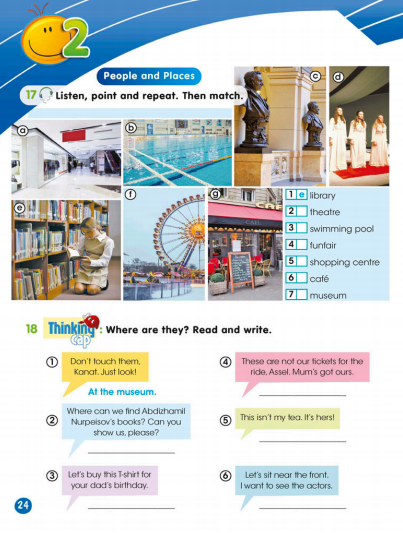 Read,translate and repeat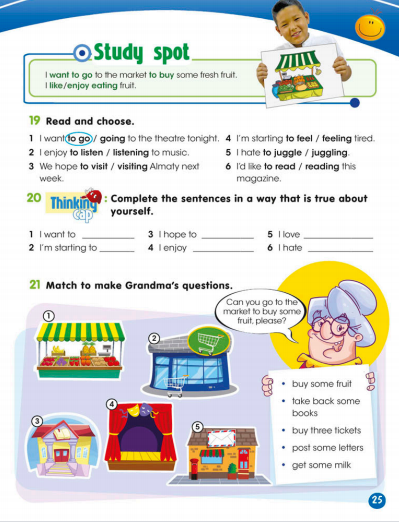 Hot seat activity. One learner is Jack and sits at front of class. Learners ask Jack questions. e.g.How old are you? Where do you live? Have you got a brother/sister? Do you like school? What’s your favourite game? Do you like going to the market? Are you clever? Do you like giants?Choose a different learner to ‘hot seat’ the mother then the giant. Extra timeFormative assessmentTick the correct sentences and put a cross next to thewrong sentences.Pre watchingStory predictionTeacher distributes worksheet, and then Ls complete the first line of the table. Teacher ask these questions and it will help keep young children engaged in the story. The questions also encourage children to form their own opinionsWhile watchingSpeaking practiceRead,translate and repeatHot seat activity. One learner is Jack and sits at front of class. Learners ask Jack questions. e.g.How old are you? Where do you live? Have you got a brother/sister? Do you like school? What’s your favourite game? Do you like going to the market? Are you clever? Do you like giants?Choose a different learner to ‘hot seat’ the mother then the giant. Extra timeFormative assessmentTick the correct sentences and put a cross next to thewrong sentences.Pre watchingStory predictionTeacher distributes worksheet, and then Ls complete the first line of the table. Teacher ask these questions and it will help keep young children engaged in the story. The questions also encourage children to form their own opinionsWhile watchingSpeaking practiceRead,translate and repeatHot seat activity. One learner is Jack and sits at front of class. Learners ask Jack questions. e.g.How old are you? Where do you live? Have you got a brother/sister? Do you like school? What’s your favourite game? Do you like going to the market? Are you clever? Do you like giants?Choose a different learner to ‘hot seat’ the mother then the giant. Extra timeFormative assessmentTick the correct sentences and put a cross next to thewrong sentences.Pre watchingStory predictionTeacher distributes worksheet, and then Ls complete the first line of the table. Teacher ask these questions and it will help keep young children engaged in the story. The questions also encourage children to form their own opinionsWhile watchingSpeaking practiceRead,translate and repeatHot seat activity. One learner is Jack and sits at front of class. Learners ask Jack questions. e.g.How old are you? Where do you live? Have you got a brother/sister? Do you like school? What’s your favourite game? Do you like going to the market? Are you clever? Do you like giants?Choose a different learner to ‘hot seat’ the mother then the giant. Extra timeFormative assessmentTick the correct sentences and put a cross next to thewrong sentences.Worksheet 2https://youtu.be/rKB1_wBueFMWorksheet 3Worksheet 4EndPlenaryAsk the children questions about the story, such as,"Who are the main characters?""What do you like about the story?"PlenaryAsk the children questions about the story, such as,"Who are the main characters?""What do you like about the story?"PlenaryAsk the children questions about the story, such as,"Who are the main characters?""What do you like about the story?"PlenaryAsk the children questions about the story, such as,"Who are the main characters?""What do you like about the story?"REFLECTIONREFLECTIONREFLECTIONREFLECTIONREFLECTIONREFLECTIONWere the lesson objectives/learning objectives realistic?Were the lesson objectives/learning objectives realistic?What did the learners learn today?What did the learners learn today?What was the learning atmosphere like?What was the learning atmosphere like?Did my planned differentiation work well?Did my planned differentiation work well?Did I stick to timings?Did I stick to timings?What changes did I make from my plan and why?What changes did I make from my plan and why?Summary evaluationWhat two things went really well (consider both teaching and learning)?1:2:What two things would have improved the lesson (consider both teaching and learning)?1:2:What have I learned from this lesson about the class or achievements/difficulties of individuals that will inform my next lesson?Summary evaluationWhat two things went really well (consider both teaching and learning)?1:2:What two things would have improved the lesson (consider both teaching and learning)?1:2:What have I learned from this lesson about the class or achievements/difficulties of individuals that will inform my next lesson?Summary evaluationWhat two things went really well (consider both teaching and learning)?1:2:What two things would have improved the lesson (consider both teaching and learning)?1:2:What have I learned from this lesson about the class or achievements/difficulties of individuals that will inform my next lesson?Summary evaluationWhat two things went really well (consider both teaching and learning)?1:2:What two things would have improved the lesson (consider both teaching and learning)?1:2:What have I learned from this lesson about the class or achievements/difficulties of individuals that will inform my next lesson?Summary evaluationWhat two things went really well (consider both teaching and learning)?1:2:What two things would have improved the lesson (consider both teaching and learning)?1:2:What have I learned from this lesson about the class or achievements/difficulties of individuals that will inform my next lesson?Summary evaluationWhat two things went really well (consider both teaching and learning)?1:2:What two things would have improved the lesson (consider both teaching and learning)?1:2:What have I learned from this lesson about the class or achievements/difficulties of individuals that will inform my next lesson?